韩国又松大学SolBridge国际商学院环境与设施基本概况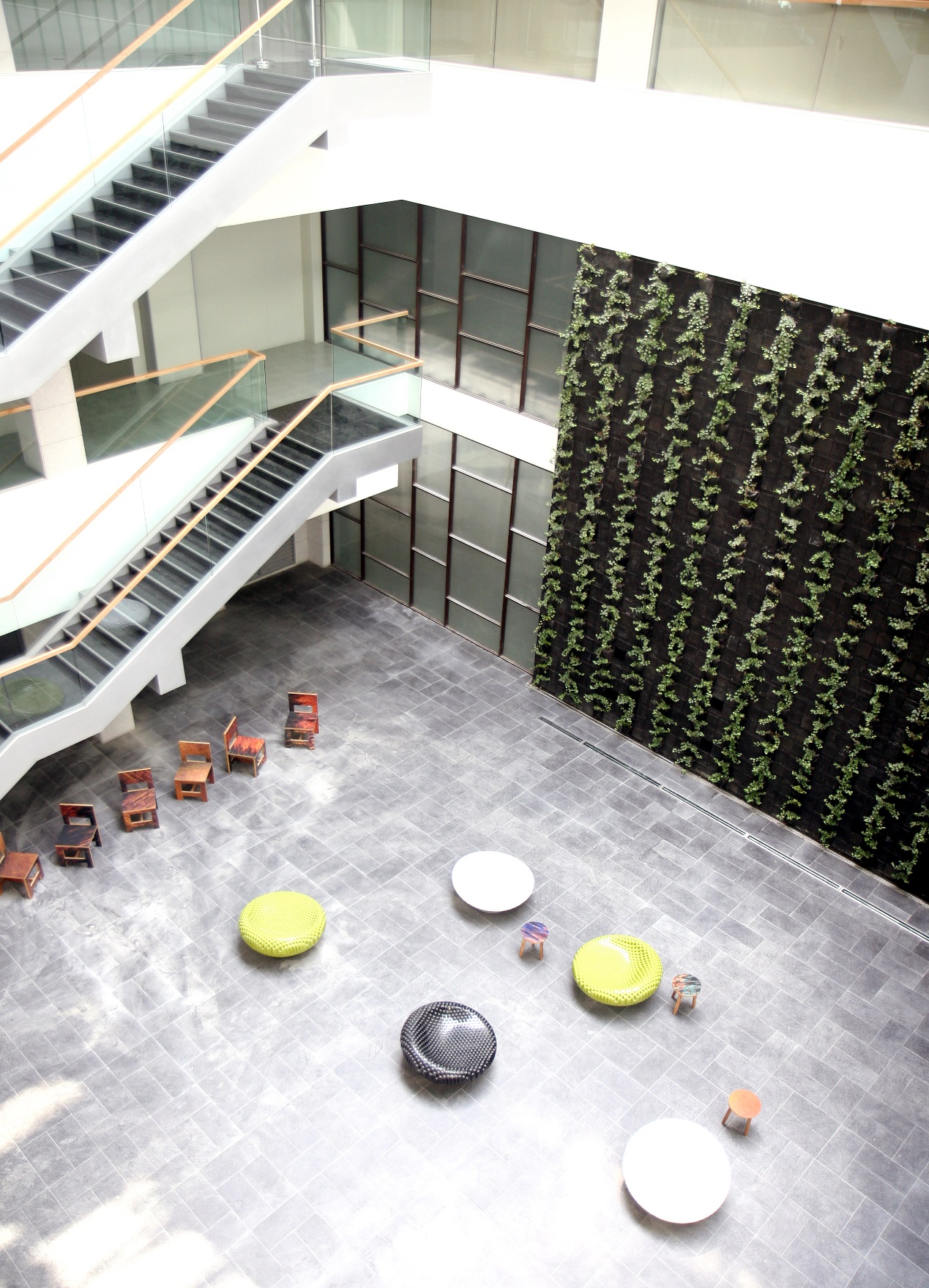 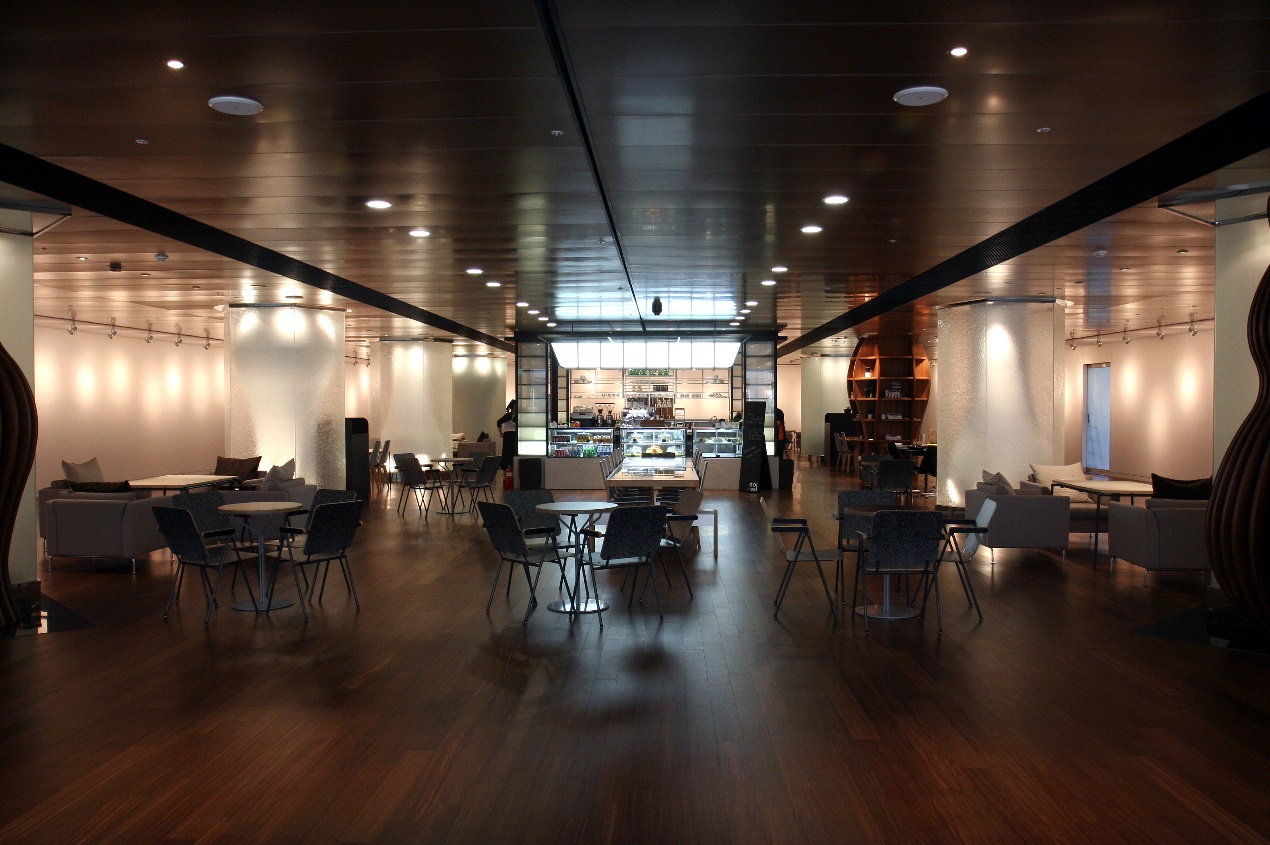 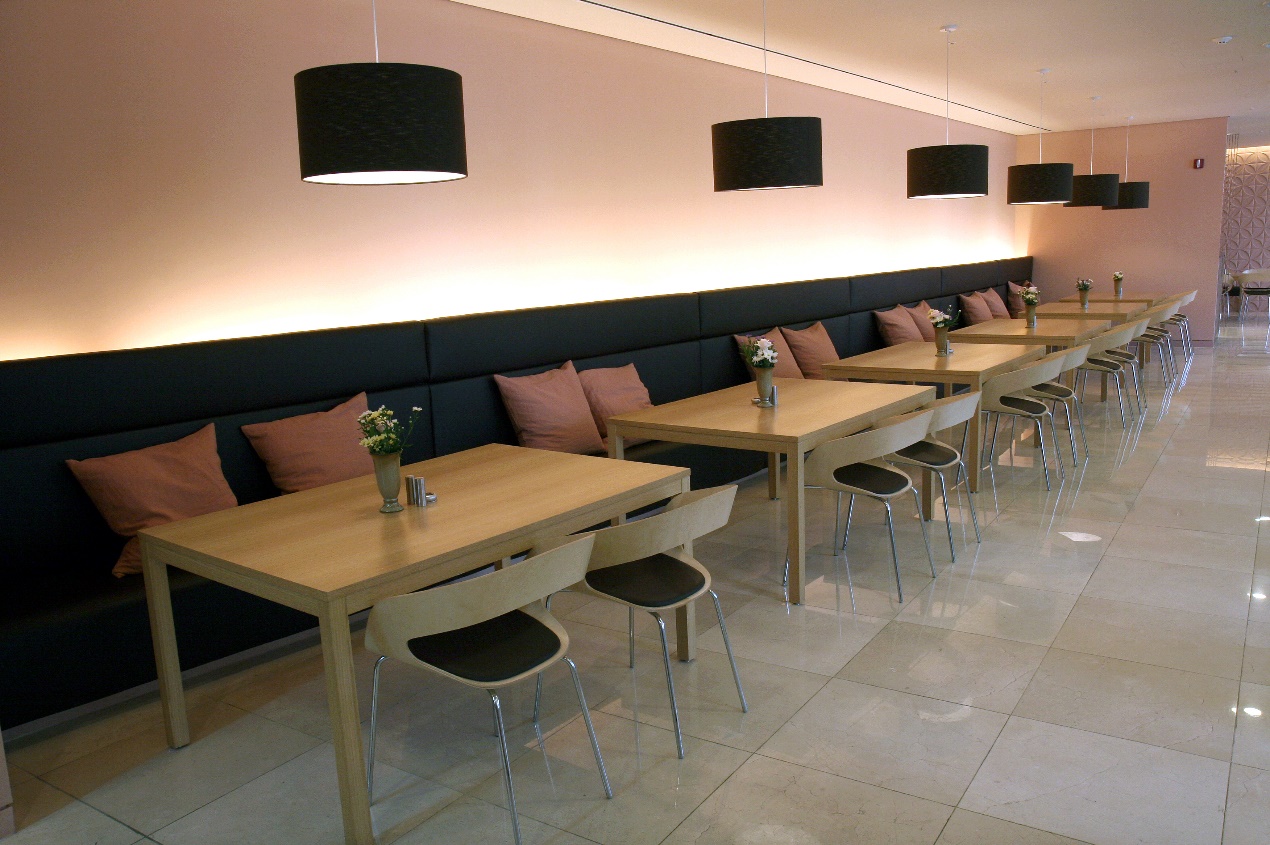 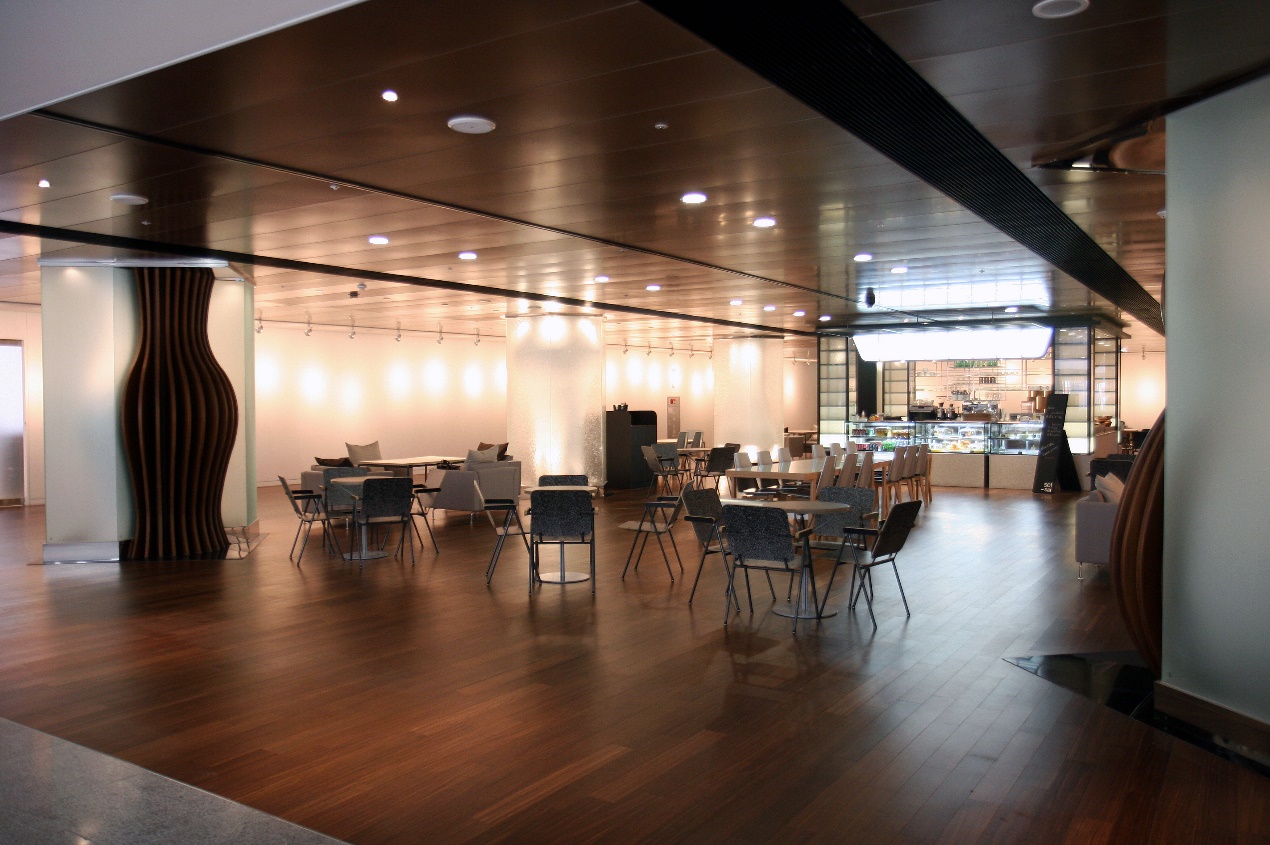 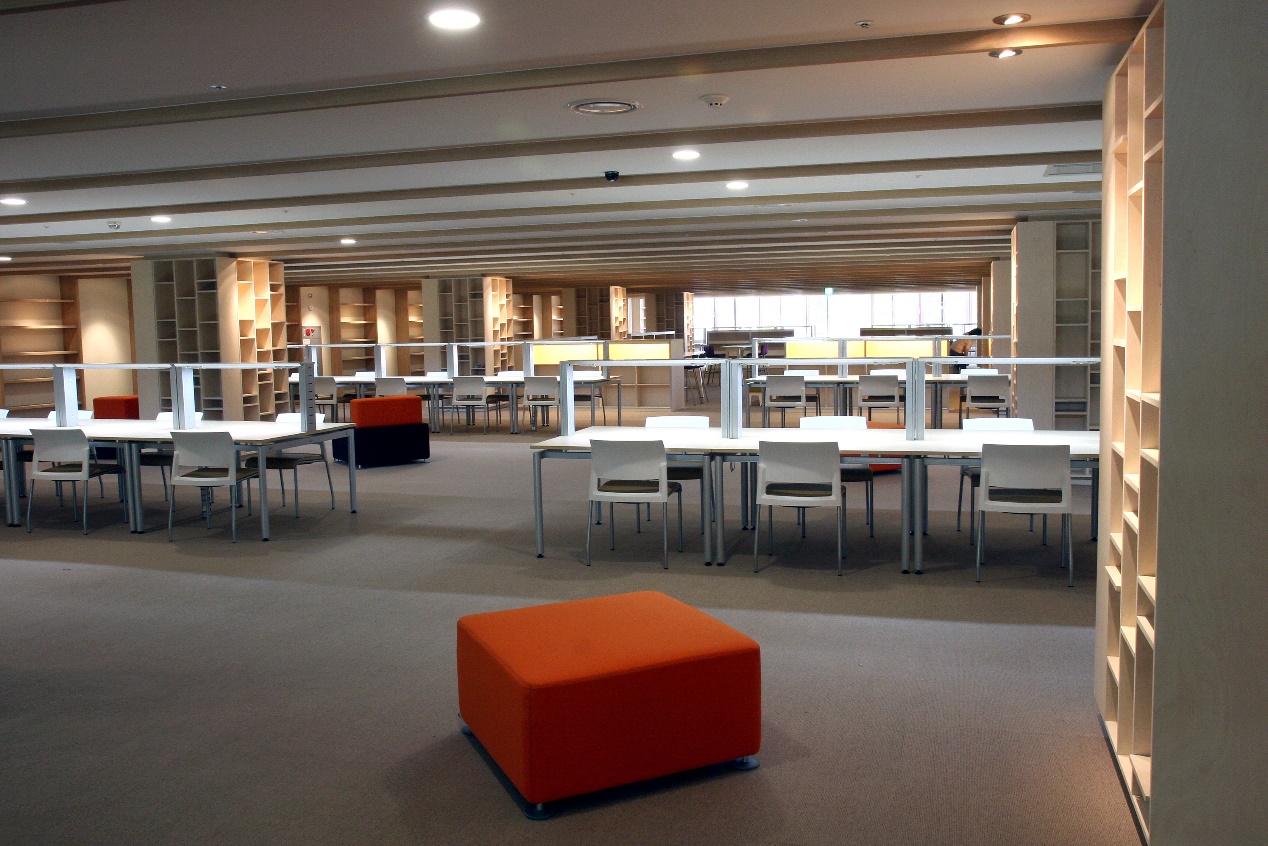 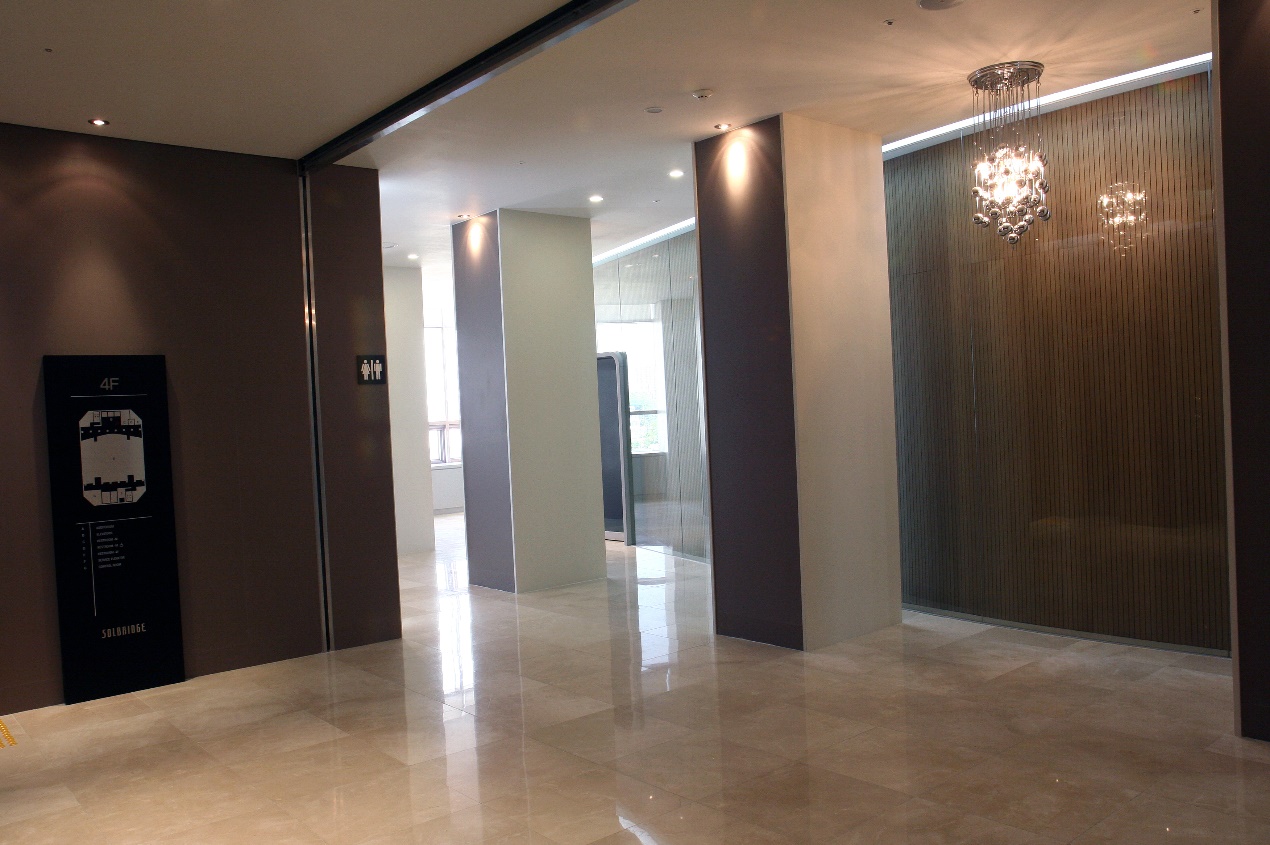 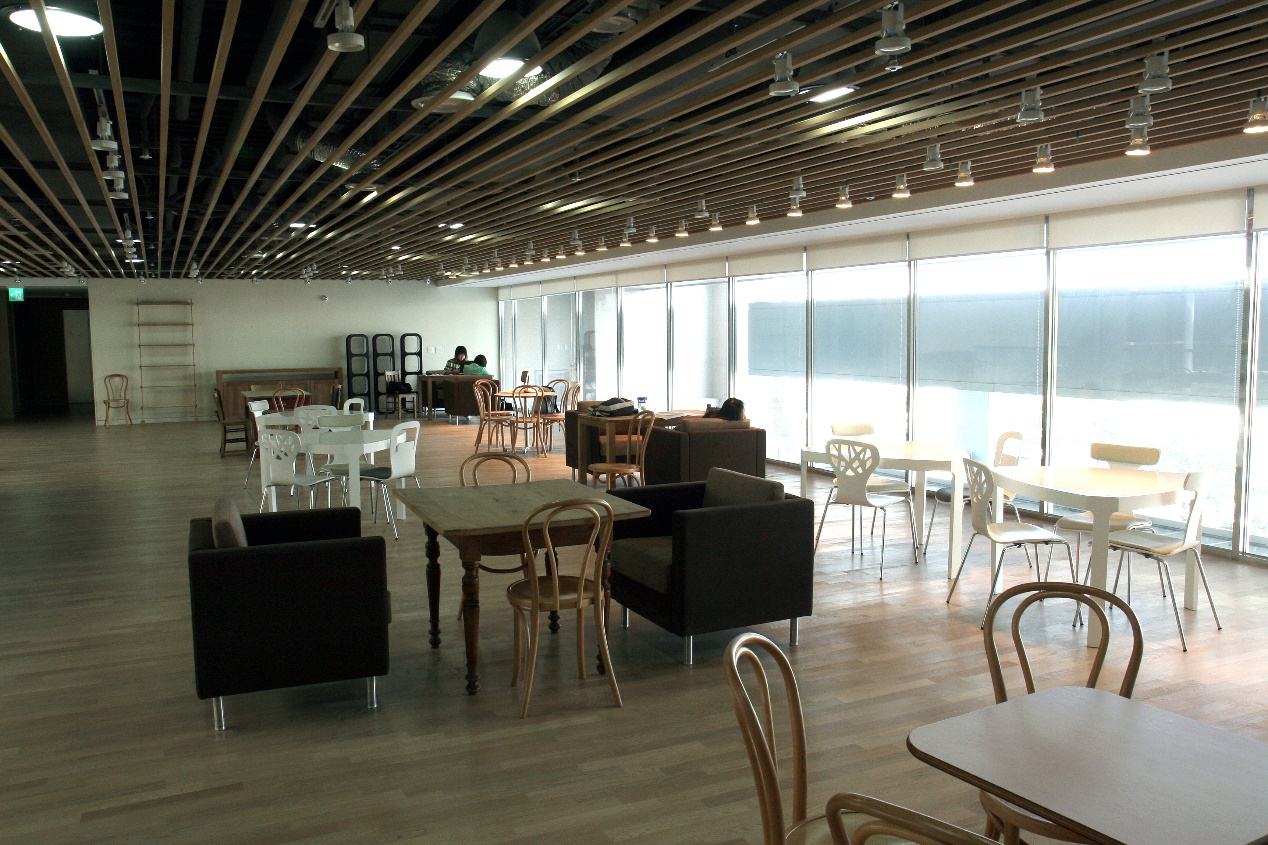 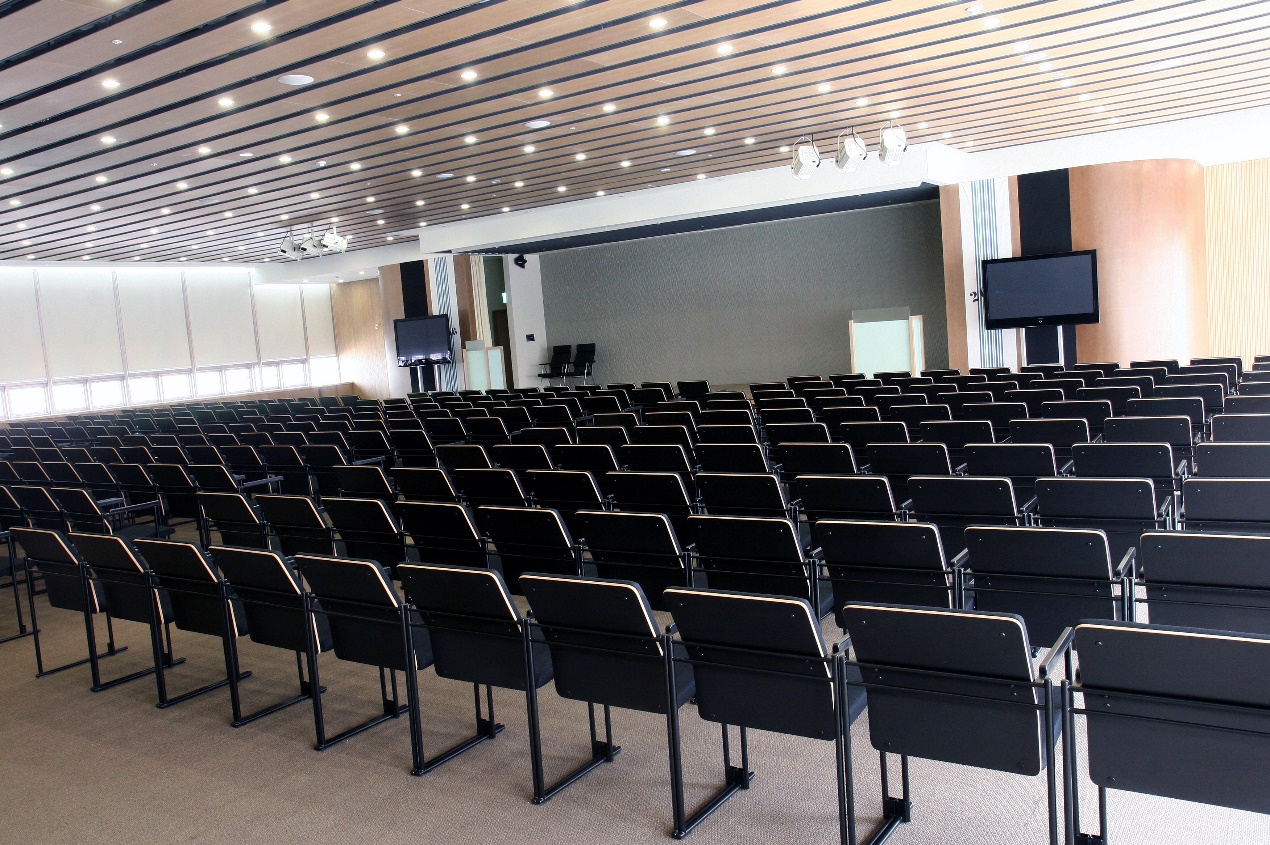 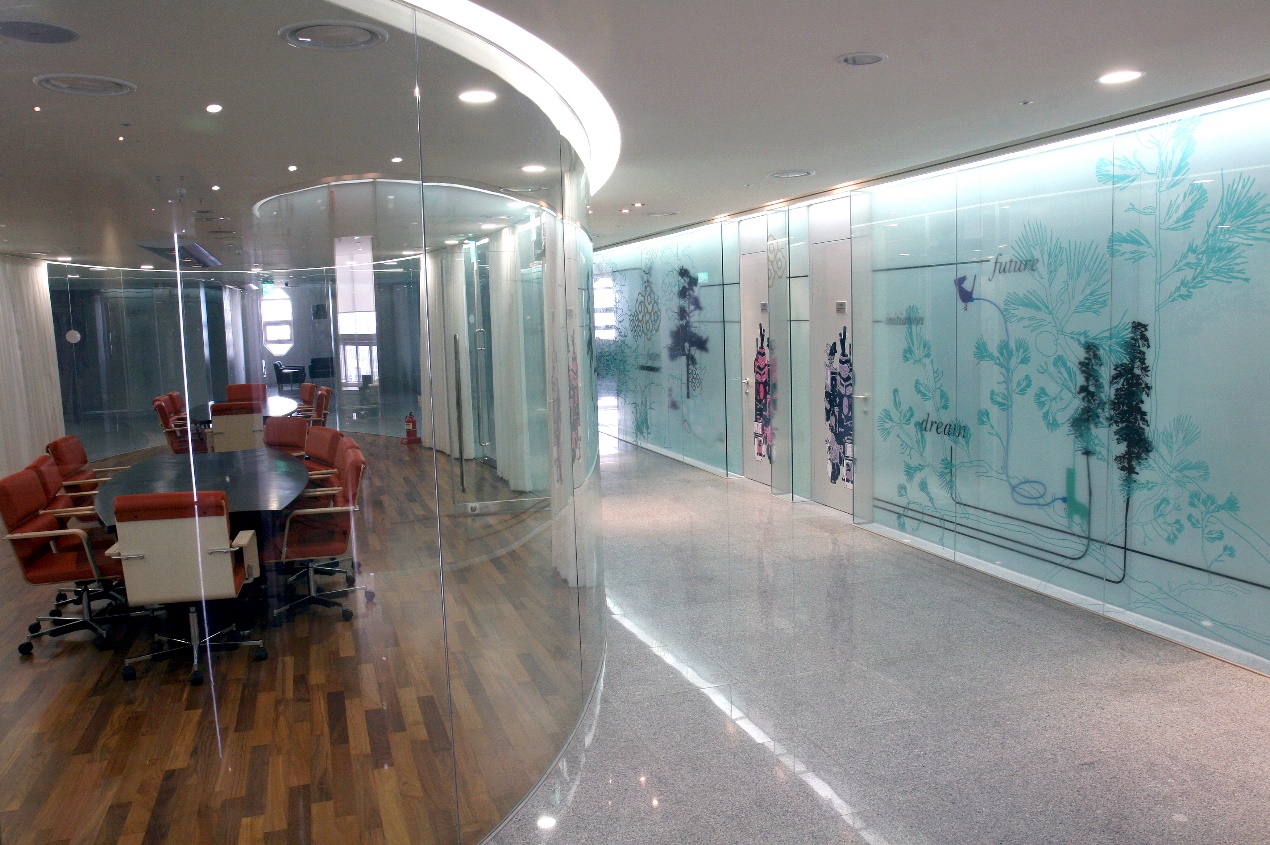 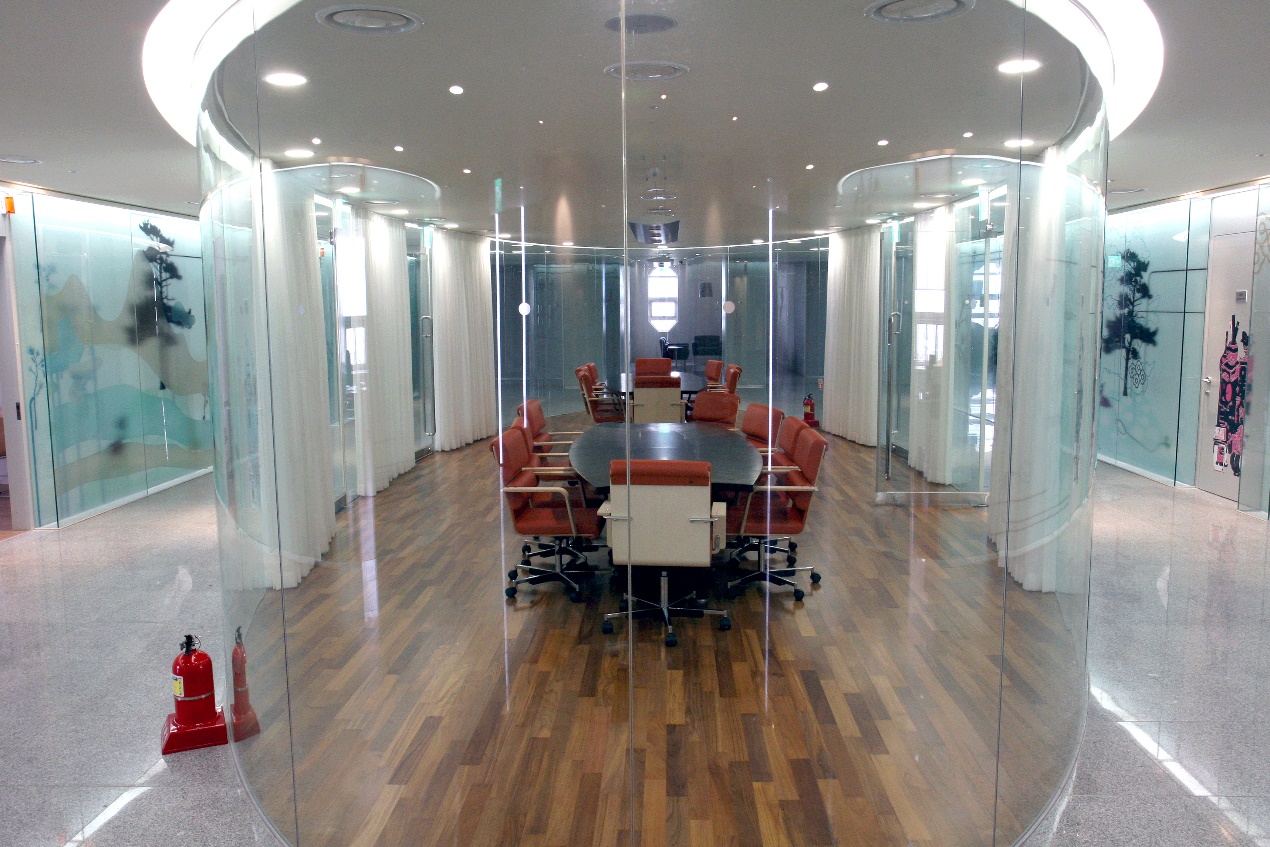 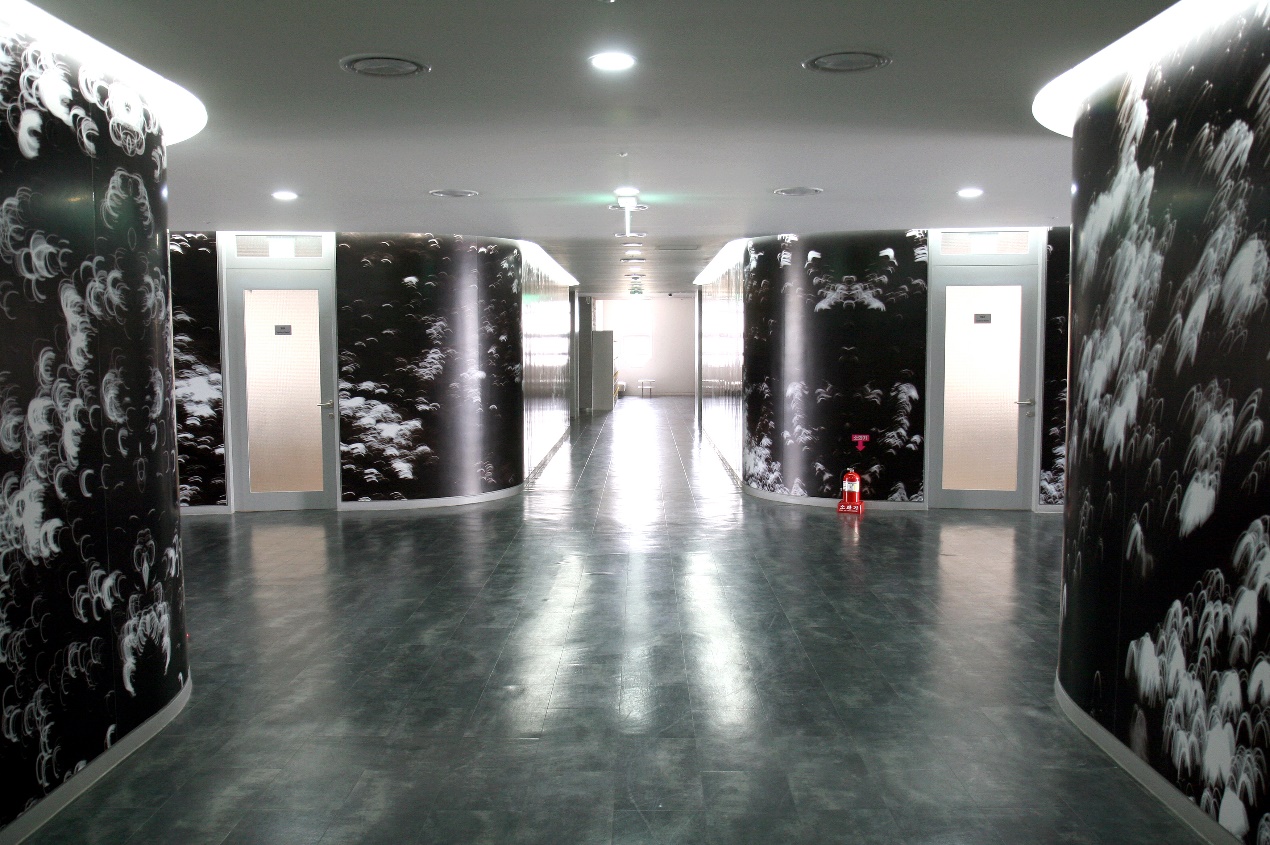 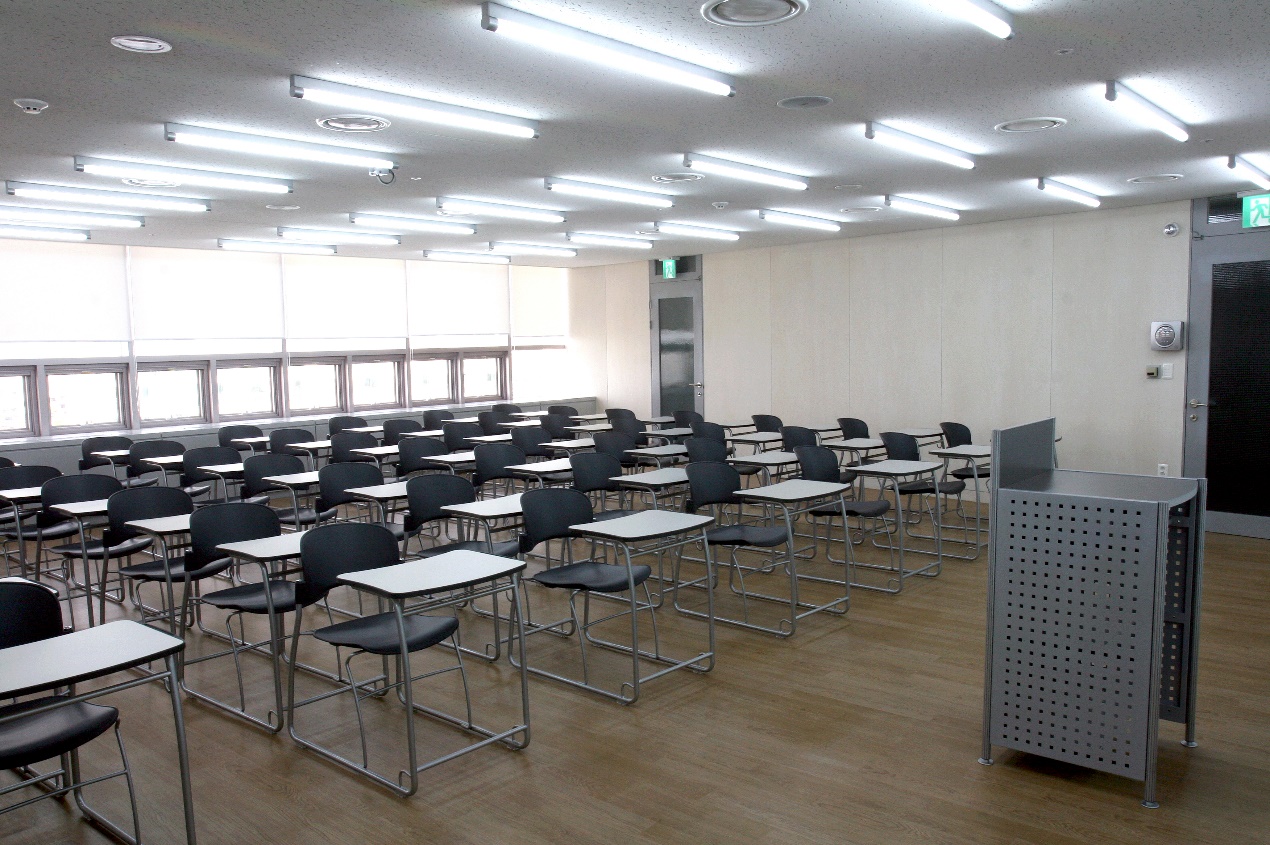 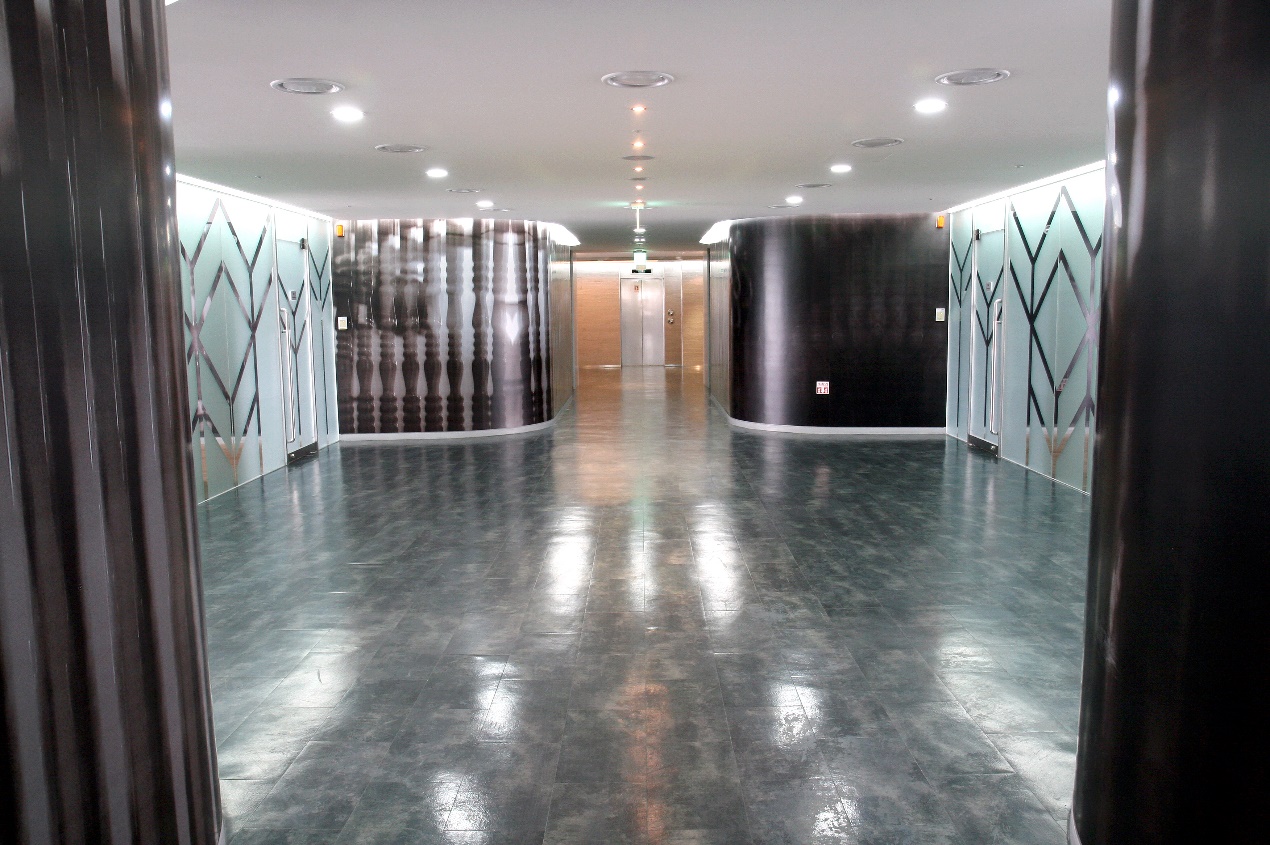 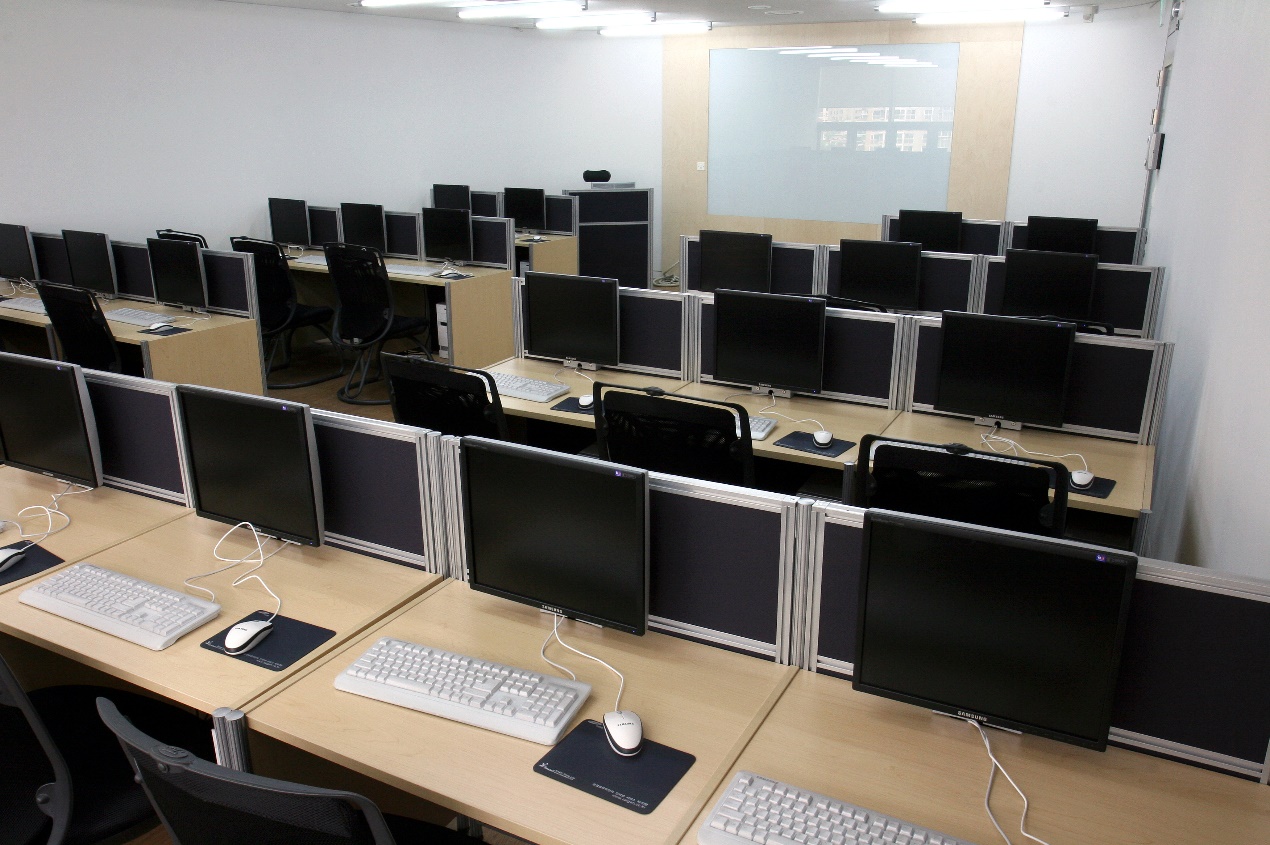 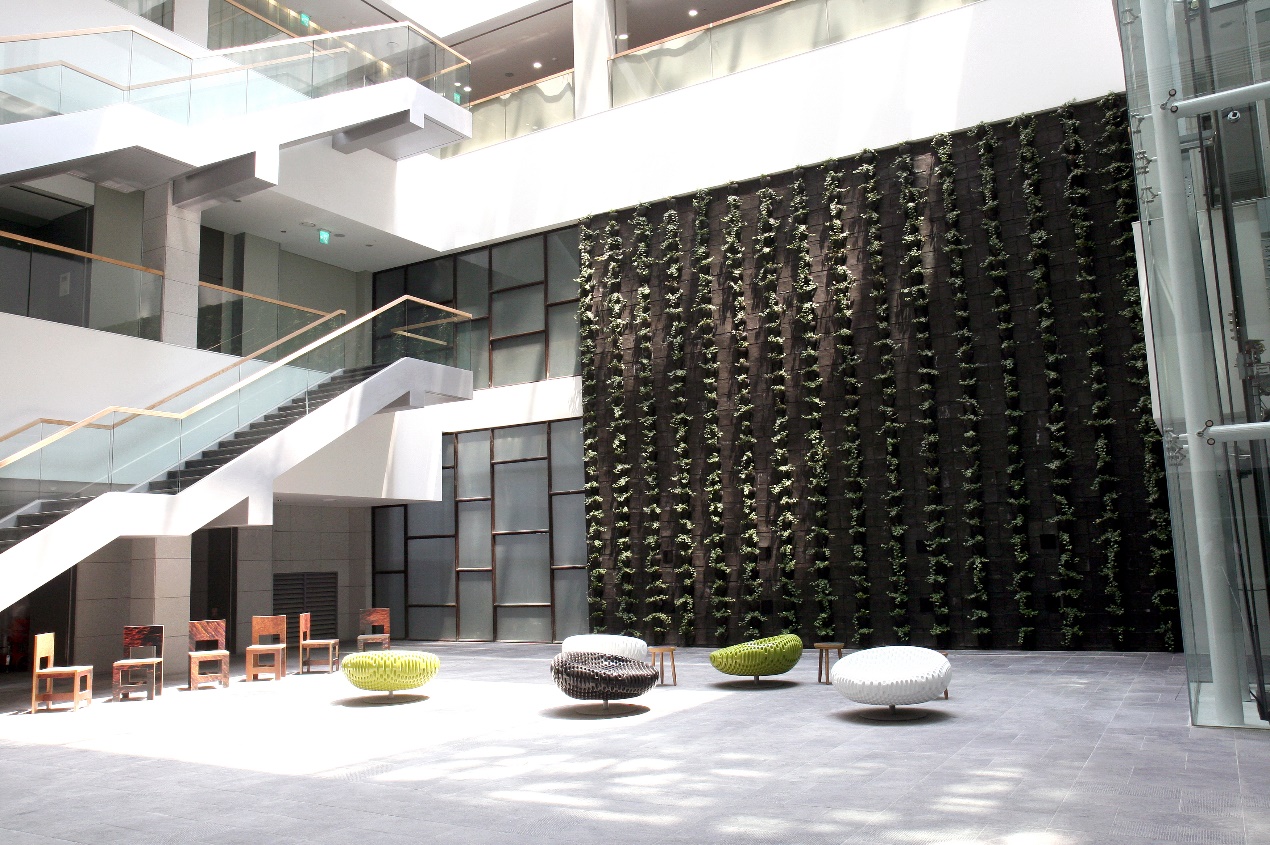 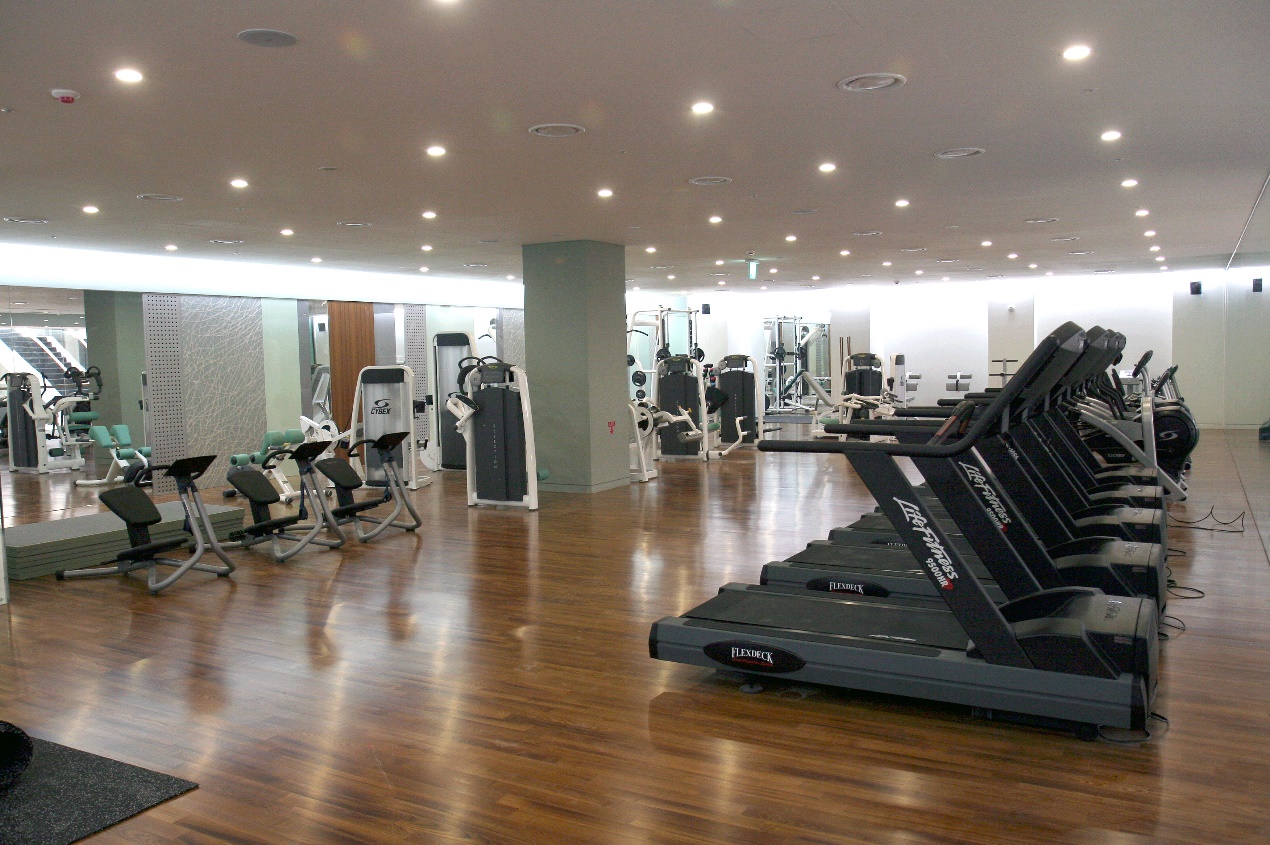 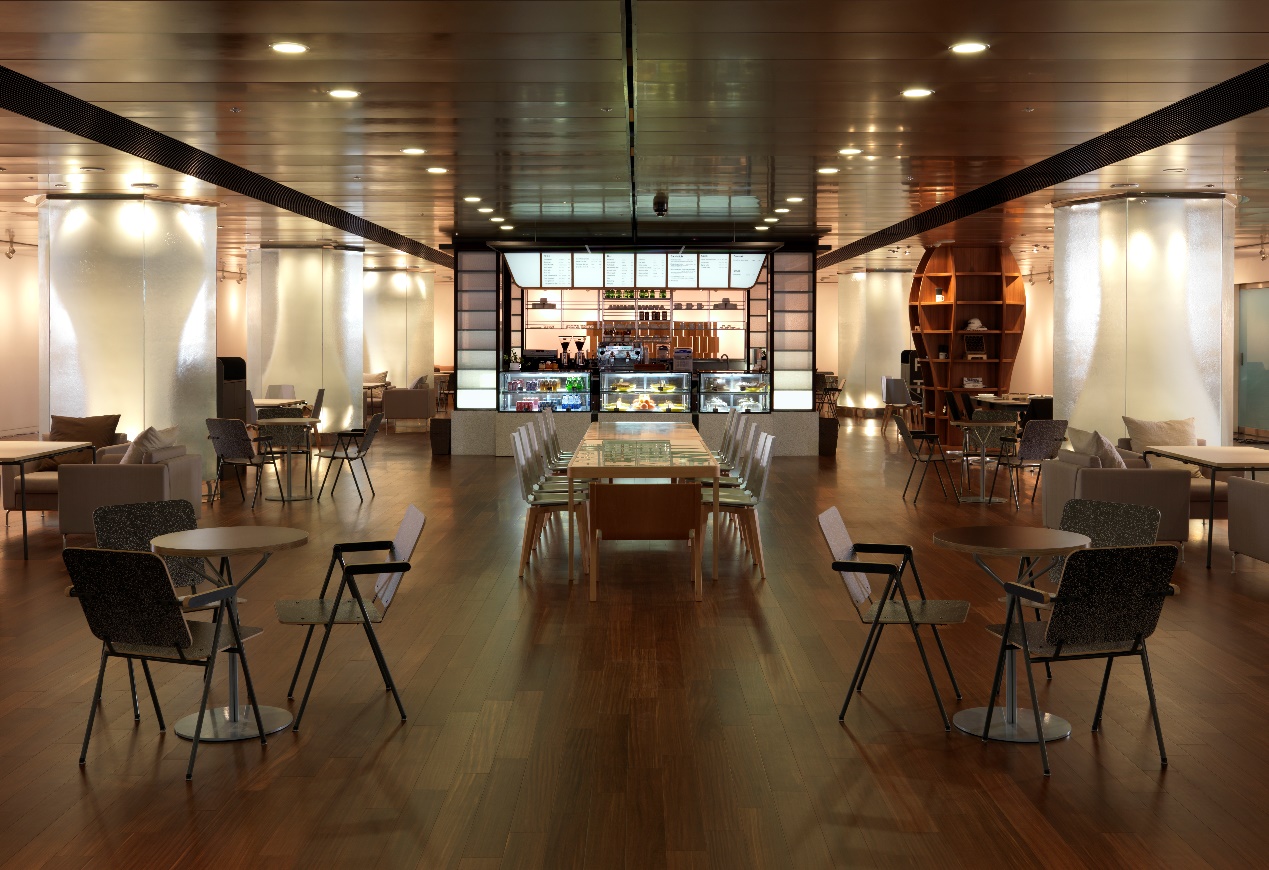 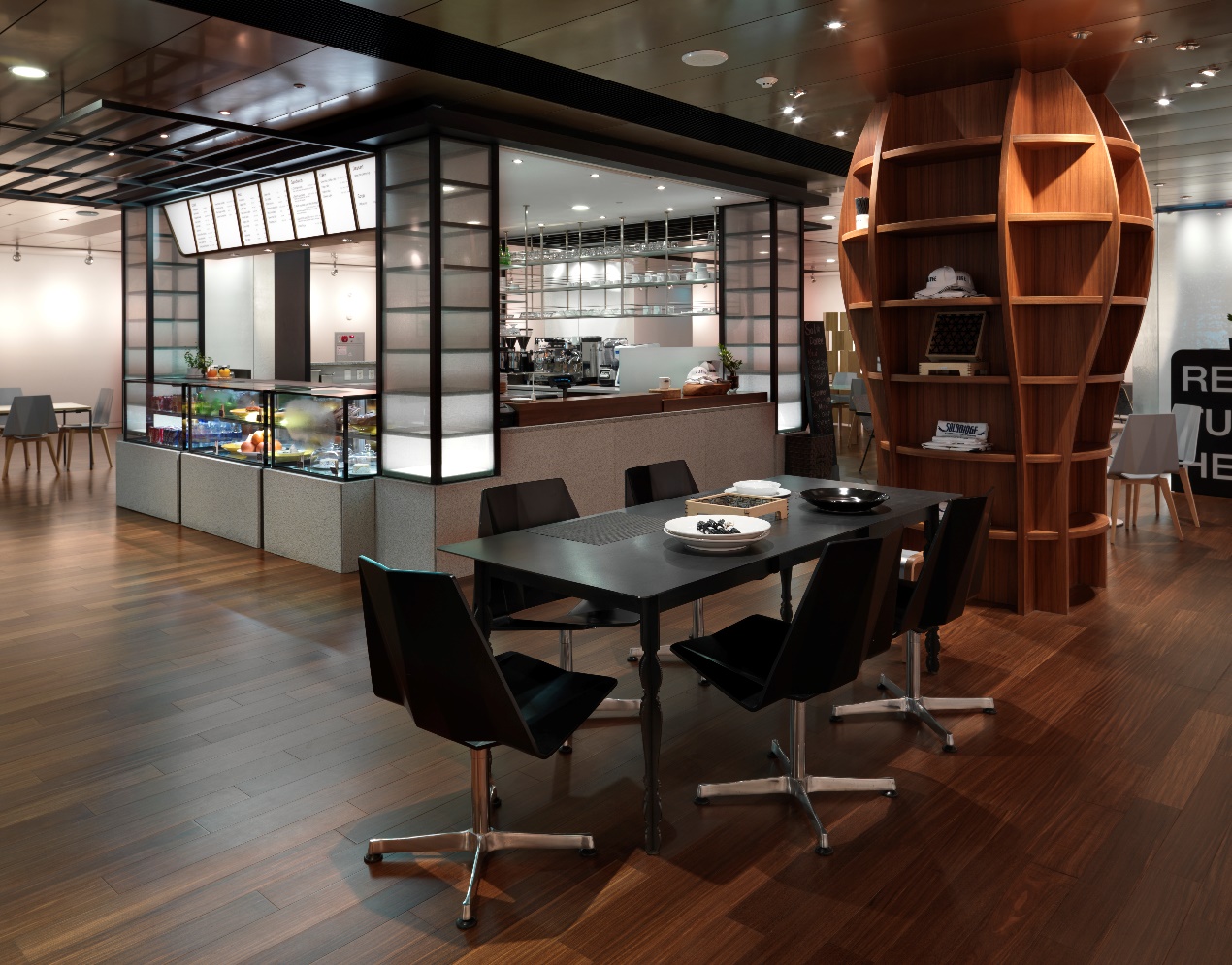 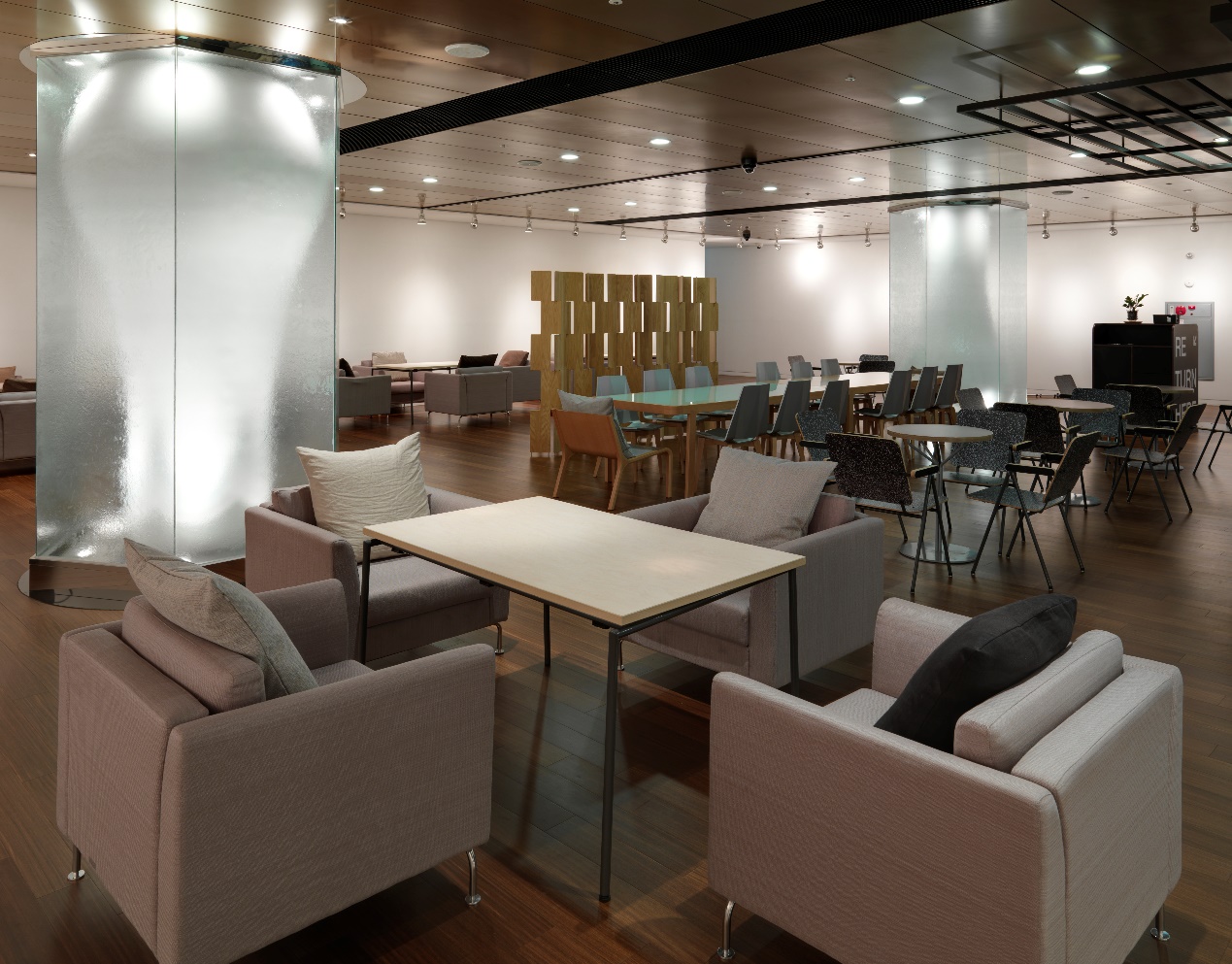 